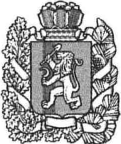 КРАСНОЯРСКИЙ КРАЙ---------------------------------------------------------------------------------------------------------------------Контрольно-счетная комиссия муниципального образования Богучанский район----------------------------------------------------------------------------------------------------Октябрьская ул., д.72, с. Богучаны Красноярского края, 663430Телефон (39162) 28071; ОКОГУ 33100; ОГРН 1072420000025; ИНН / КПП 2407062950 / 24070100112.12.2016										с.БогучаныЗаключениена проект решения Богучанского районного Совета депутатов «О районном бюджете на 2017 год и плановый период 2018 - 2019 годов» (далее по тексту – проект решения о районном бюджете, проект районного бюджета)Заключение на проект решения о районном бюджете на 2017 год и плановый период 2018 - 2019 годов подготовлено в соответствии со статьей 157 Бюджетного кодекса Российской Федерации (далее по тексту – Бюджетный кодекс РФ), статьей 23 Положения о бюджетном процессе в муниципальном образовании Богучанский район, утвержденного решением Богучанского районного Совета депутатов от 29.10.2012 № 23/1-230 (далее по тексту – Положение о бюджетном процессе), статьей 2 Положения о Контрольно-счетной комиссии муниципального образования Богучанский район, утвержденного Богучанским районным Советом депутатов от 24.11.2016 № 12/1-80. Сроки внесения проекта районного бюджета, перечень документов, представленных одновременно с проектом районного бюджета, состав показателей, представленных для рассмотрения и утверждения в проекте районного бюджета, соответствуют требованиям Бюджетного кодекса РФ и Положения о бюджетном процессе.Экспертиза проекта районного бюджета Контрольно-счетной комиссией муниципального образования Богучанский район (далее по тексту – Контрольно-счетная комиссия) проведена в рамках требований стандарта внешнего муниципального финансового контроля «Финансово-экономическая экспертиза проекта решения о районном бюджете», утвержденного приказом Председателя Контрольно-счетной комиссии от 20.05.2014 № 9-од.В результате были проанализированы основные характеристики проекта районного бюджета, проверено наличие и оценено состояние нормативной и методической базы, регулирующей порядок формирования показателей бюджета, а также проанализирован представленный администрацией Богучанского района Прогноз социально-экономического развития  муниципального образования Богучанский район на 2017 год и плановый период 2018 - 2019 годов (далее по тексту – Прогноз СЭР), ожидаемые итоги социально-экономического развития муниципального образования Богучанский район за 2016 год, муниципальные программы, проекты муниципальных заданий по муниципальным бюджетным учреждениям.Показатели социально-экономического развития Богучанского районаПрогноз СЭР разработан в соответствии с постановлением администрации Богучанского района от 09.09.2011 № 1261-п «Об утверждении Порядка разработки прогноза социально-экономического развития Богучанского района» и в целом раскрывает основные факторы и условия социально-экономического развития Богучанского района.Для разработки Прогноза СЭР на 2017 - 2019 годы использованы:основные статистические показатели социально-экономического развития Богучанского района за 2015 год; предварительные итоги социально-экономического развития за истекший период и ожидаемые итоги за 2016 год; дефлятор по видам экономической деятельности;основные показатели деятельности, представленные предприятиями, осуществляющими деятельность на территории Богучанского района.В соответствии со статьей 173 Бюджетного кодекса РФ администрацией Богучанского района принято распоряжение от 11.11.2016 № 343-р «Об одобрении прогноза социально-экономического развития Богучанского района на 2017 год и плановый период 2018 - 2019 годов».Прогноз СЭР на 2017 – 2019 годы сформирован в 2 вариантах. Оба варианта Прогноза СЭР разрабатывались с учетом реализуемых инвестиционных проектов на территории Богучанского района. Варианты отличаются по темпам роста экономики и инвестиционной активности с учетом различной степени доступности кредитных ресурсов, а также по полноте и своевременности реализации инвестиционных проектов и программ развития.Первый вариант Прогноза СЭР отражает развитие экономики в условиях ограниченных инвестиционных ресурсов организаций и замедления внутреннего спроса. На фоне ухудшения условий торговли замедляется рост экономики. Несмотря на сохранение принятых бюджетных решений, рост реальных доходов населения в 2017 – 2019 годах будет минимальным. Оборот розничной торговли и инвестиций будет ниже, чем во втором варианте Прогноза СЭР.В качестве основного, или базового, варианта для разработки параметров районного бюджета на 2017 – 2019 годы использован второй вариант прогноза, то есть вариант прогноза отражает развитие экономики в условиях реализации активной муниципальной политики, направленной на улучшение инвестиционного климата, повышение конкурентоспособности и эффективности бизнеса, на стимулирование экономического роста и модернизации, а также на повышение эффективности расходов бюджета. В соответствии со вторым вариантом Прогноза СЭР в Богучанском районе будет продолжена реализация инвестиционных проектов:в металлургическом производстве предусматривается поэтапный ввод мощностей Богучанского алюминиевого завода. Выпуск первого алюминия осуществлен уже в 2015 году объем производства, которого составил 25,0 тыс. тонн. К 2019 году планируется выход на уровень производственной мощности первой очереди завода – 298,0 тыс. тонн.в обработке древесины и производстве изделий из дерева – создание лесопромышленного комплекса в Богучанском районе (АО «Краслесинвест»);ведется строительство магистрального нефтепровода «Куюмба-Тайшет». Прогноз СЭР Богучанского района на 2017 – 2019 годы сформирован на основе предварительного сценария развития экономики Красноярского края, подготовленного Министерством экономического развития, инвестиционной политики и внешних связей Красноярского края, а также с учетом наметившихся тенденций в деятельности организаций и отраслей экономики по итогам социально-экономического развития района в 2015 году и январе – июне 2016 года. В Богучанском районе можно отметить стабильную ситуацию в экономике, социальной сфере района и на рынке труда. По данным Крайстата в 2015 году по району положительная динамика была присуща большинству показателей.Объем отгруженных товаров собственного производства, выполненных работ и услуг собственными силами организаций всех видов деятельности за 2015 год по сравнению с аналогичным периодом прошлого года увеличился на 92,5% и составил 23,7 млрд. руб.За первое полугодие 2016 года по сравнению с аналогичным периодом прошлого года объем отгруженных товаров собственного производства, выполненных работ и услуг собственными силами организаций всех видов деятельности увеличился в 3,5 раза и составил 18,1 млрд. руб.Сохранился высокий уровень инвестиционной активности – по итогам 2015 года объем инвестиций в основной капитал достиг 49,2 млрд. руб. За первое полугодие 2016 года объем инвестиций в основной капитал составил 23,4 млрд. руб., по сравнению с аналогичным периодом прошлого года увеличился на 13,7%.В 2015 году темп роста оборота розничной торговли в действующих ценах к 2014 году составил 86,2%.Среднемесячная заработная плата за 2015 год составила 36,7 тыс. руб. (по краю – 36,1 тыс. руб.), по сравнению с соответствующим периодом прошлого года увеличилась на 14,0%. В первом полугодии 2016 года среднемесячная заработная плата составила 42,5 тыс. руб., по сравнению с аналогичным периодом прошлого года увеличилась на 9,9%.Уровень безработицы в районе составил 1,0% (краевой показатель - 1,3%).На планируемый период прогнозируется незначительное снижение населения, численность которого составит в 2019 году 45 481 человек (на 01.01.2016 года – 45 527 человек). Также ожидается рост среднедушевого денежного дохода населения, который увеличится с 24,8 тыс. руб. (2015 год) до 27,5 тыс. руб. в 2019 году. Темп роста среднемесячной заработной платы прогнозируется в 2019 году в размере 101,0% относительно прошлого года. В муниципальном образовании Богучанский район основными видами экономической деятельности и производства продукции являются: «Лесное хозяйство и предоставление услуг в этой области», «Обрабатывающие производства», «Производство и распределение электроэнергии, газа и воды», «Транспорт и связь», «Добыча полезных ископаемых». Основными перспективными направлениями социально-экономического развития Богучанского района являются развитие: лесоперерабатывающего производства, цветной металлургии, нефтегазопереработки и транспортировки нефти, малого и среднего предпринимательства, транспортной инфраструктуры, социальной сферы.Согласно Прогнозу СЭР на прогнозируемый период 2017 – 2019 годов планируется увеличение объема отгруженных товаров собственного производства, выполненных работ и услуг собственными силами организаций всех видов деятельности, которые составят в 2017 году 13,6 млрд. руб., 2018 году – 14,2 млрд. руб., 2019 году – 14,8 млрд. руб.Увеличение объема отгруженных товаров собственного производства, выполненных работ и услуг собственными силами прогнозируется по добыче полезных ископаемых, обрабатывающим производствам, производству и распределению электроэнергии, газа и воды. По обрабатывающему производству прогнозируется увеличение доли и объема отгруженных товаров собственного производства, выполненных работ и услуг собственными силами в связи с вводом новых инвестиционных проектов на территории района: строительство Богучанского алюминиевого завода и строительство Богучанского лесопромышленного комплекса ЗАО «Краслесинвест».Производство основных видов промышленной продукции по крупным и средним предприятиям муниципального образования в 2015 году (в натуральном выражении, в % к 2014 году) составил:вывозка древесины 1 095,9 тыс. куб. метров (89,8%);заготовка древесины 1 824,4 тыс. куб. метров (115,2%);деловая древесина 984,9 тыс. куб. метров (156,6%); производство хлеба и хлебобулочных изделий 884,8 тонн (95,3%);пиломатериалы – 271,0 тыс. куб. метров (101,8%);теплоэнергия – 130,4 тыс. Гкал (98,8%);алюминия первичного – 25,0 тыс. тонн.К 2019 году прогнозируется увеличение объемов производства в натуральном выражении в год по крупным и средним предприятиям, в том числе: деловой древесины до 1 056,6 тыс. куб. метров, хлеба и хлебобулочных изделий – 915,6 тыс. тонн, пиломатериалов – 406,6 тыс. кубометров, алюминия первичного – 298,0 тыс. тонн.Таблица № 1Рост объемов производства прогнозируется на следующих предприятиях к 2019 году: деловой древесины: ООО «Сибирь-СВ» до 215,2 тыс. куб. метров в год (в 2015 году – 200,4 тыс. куб. метров); ООО филиал «Сиблес» до 173,8 тыс. куб. метров год (в 2015 году – 162,0 тыс. куб. метров), ФБУ «ОИУ-26 ОУХД ГУФСИН России по Красноярскому краю» до 68,6 тыс. куб. метров в год (в 2015 году – 62,7 тыс. куб. метров), ООО «Каймира» до 50,7 тыс. куб. метров в год (в 2015 году – 47,3 тыс. куб. метров);пиломатериалов: ООО «Сибирь-СВ»  до 67,9 тыс. куб. метров в год (в 2015 году – 59,4 тыс. куб. метров), ООО Богучанский ЛПК до 83,8 тыс. куб. метров в год (в 2015 году – 72,0 тыс. куб. метров), ФБУ «ОИУ-26 ОУХД ГУФСИН России по Красноярскому краю» до 111,3 тыс. куб. метров в год (в 2015 году – 89,3 тыс. куб. метров);алюминий первичный: ЗАО Богучанский алюминиевый завод в 2019 году – 298,0 тыс. тонн (в 2015 году - 25,0 тыс. тонн). Рост объемов производства обеспечит рост заработной платы в реальном секторе экономике а, следовательно, рост налогооблагаемой базы по налогу на доходы физических лиц. В соответствии с Перечнем строек и объектов будет осуществляться строительство, с объемом финансирования за счет средств краевого бюджета, следующих объектов социальной сферы:реконструкция центральной районной больницы в с. Богучаны с объемом финансирования: в 2016 году – 453 685,4 тыс. руб.; в 2017 году – 808 249,2 тыс. руб.; строительство детского сада на 190 мест п. Таежный с объемом финансирования: в 2016 году – 184 500,0 тыс. руб. Так же будет осуществлено строительство объектов социальной сферы за счет внебюджетных средств:строительство детского сада на 190 мест п. Ангарский с объемом финансирования: в 2016 году – 181 557,0 тыс. руб.;строительство спортивного зала п. Новохайский с объемом финансирования: в 2016 году – 62 261,0 тыс. руб.В Прогнозе СЭР Богучанского района на 2017 - 2019 годы планируется снижение отрицательного сальдированного финансового результата по крупным и средним предприятиям, а именно: 2017 год – 11,3 млрд. руб., 2018 год –8,3 млрд. руб., 2019 год – 6,3 млрд. руб.Прибыль на планируемый период по отдельным предприятиям добычи полезных ископаемых, обрабатывающего производства, а также производства и распределения электрической энергии, газа и воды не прогнозируется.В ходе анализа показателей Прогноза СЭР, консолидированного бюджета Богучанского района установлено следующее. Информация о показателях консолидированного бюджета Богучанского района на 2017 – 2019 годы в представленном администрацией Богучанского района Прогнозе СЭР отсутствует, за исключением отдельных показателей, отраженных в пояснительной записке к Прогнозу СЭР.Основные характеристики бюджета муниципального образования Богучанский район, отраженные в автоматизированной информационной системе мониторинга муниципальных образований Красноярского края (далее по тексту – АИС ММО), пояснительной записке к Прогнозу СЭР не в полной мере соответствуют прогнозу основных характеристик консолидированного бюджета Богучанского района на 2017 год и плановый период 2018 - 2019 годов, а именно:Таблица № 2(тыс. руб.)Прогноз СЭР, представленный Управлением экономики и планирования администрации Богучанского района (далее по тексту – Управление экономики и планирования) не в полной мере принят Финансовым управлением за основу при составлении проекта районного бюджета. Такой подход к формированию проекта районного бюджета привел к нарушению статьи 169 Бюджетного кодекса РФ. Необходимо отметить, что ожидаемая оценка расходов на 2016 год, расходы на 2017 – 2019 годы, отраженные в пояснительной записке к Прогнозу СЭР не соответствуют аналогичным показателям параметров консолидированного бюджета, представленного Финансовым управлением. Кроме того, в пояснительной записке к Прогнозу СЭР не отражена информация о дефиците (профиците) консолидированного бюджета Богучанского района на прогнозируемый период.Выводы:	согласно Прогнозу СЭР экономика Богучанского района характеризуется устойчивыми темпами роста. Прогнозируется положительная динамика по большинству показателей Прогноза СЭР. Сохраняется высокий уровень инвестиционной активности;показатели Прогноза СЭР не в полной мере приняты за основу при формировании проекта районного бюджета, что привело к нарушению статьи 169 Бюджетного кодекса РФ;ожидаемая оценка расходов бюджета на 2016 год, расходы на 2017 – 2019 годы, отраженные в пояснительной записке к Прогнозу СЭР не соответствуют аналогичным показателям параметров консолидированного бюджета, представленного Финансовым управлением. Налоговая политика Богучанского районаОсновные направления налоговой политики Богучанского района (далее по тексту – Налоговая политика) разработаны в качестве самостоятельного документа, и рассматривается одновременно с проектом районного бюджета на очередной финансовый год и плановый период.Налоговая политика на 2017 год и плановый период 2018 и 2019 годов подготовлена с учетом положений основных направлений налоговой политики Российской Федерации, Красноярского края на 2017 год и на плановый период 2018 и 2019 годов. При реализации Налоговой политики основное внимание будет уделяться проведению мер налогового стимулирования инвестиционной деятельности, развитию предпринимательской деятельности в районе, а также сохранению мер налоговой поддержки для социально незащищенных групп населения. При этом оценка выпадающих доходов районного бюджета при предоставлении налоговых льгот в 2017 – 2019 годах в Налоговой политике Богучанского района не отражена.Также планируется продолжить работу по выработке единых подходов к введению налога на имущество физических лиц от кадастровой стоимости имущества.Основные направления Налоговой политики на 2017 год и плановый период 2018 и 2019 годов содержат информацию о продолжении работы по снижению задолженности по налогам и сборам.Планируется продолжить деятельность межведомственных комиссий по снижению задолженности по налогам и сборам и вопросам ликвидации задолженности по заработной плате и её легализации.Вместе с тем, по данным Федеральной налоговой службы по Красноярскому краю сумма задолженности по налогам и сборам в бюджет остается в значительных размерах и составляет на 01.10.2016 года 60 040,8 тыс. руб., что свидетельствует о необходимости усиления работы по взысканию задолженности в бюджет.Бюджетная политика Богучанского района Основные направления Бюджетной политики Богучанского района (далее по тексту – Бюджетная политика) разрабатываются ежегодно, и рассматриваются одновременно с проектом районного бюджета на очередной финансовый год и плановый период. Целью основных направлений Бюджетной политики является обеспечение устойчивости консолидированного бюджета Богучанского района в сложных экономических условиях и безусловное исполнение принятых обязательств наиболее эффективным способом.Данная цель будет достигаться через решение следующих задач:повышение эффективности бюджетных расходов;реализация задач, поставленных в указах Президента Российской Федерации 2012 года;взаимодействие с краевыми органами власти по увеличению объема финансовой поддержки из краевого бюджета;повышение открытости и прозрачности бюджета.Администрация Богучанского района планирует осуществить меры по повышению эффективности бюджетных расходов через применение основных принципов и подходов к формированию расходов:установление взаимосвязи между бюджетным и стратегическим планированием;повышение эффективности бюджетной сети;повышение эффективности оказания муниципальных услуг;развитие модели муниципально - частного партнерства;повышение эффективности муниципальных закупок.В целях реализации задач, поставленных в указах Президента Российской Федерации 2012 года, проведены мероприятия по повышению заработной платы отдельных категорий работников бюджетной сферы и совершенствованию их систем оплаты труда.В 2017 году планируется завершение переселения граждан из многоквартирных домов, признанных в установленном порядке до 1 января 2012 года аварийными. Администрацией Богучанского района проведена работа по размещению на официальном сайте администрации Богучанского района в сети «Интернет» бюджета в доступном для граждан формате, в результате которой жители Богучанского района третий год имеют возможность ознакомиться с документами по формированию, утверждению и исполнению бюджета, тем самым обеспечив открытость и прозрачность бюджета.Основные характеристики проекта районного бюджетаПредставленный проект районного бюджета содержит основные характеристики бюджета, разработанные на среднесрочный плановый период с 2017 по 2019 годы, к которым относятся: общий объем доходов бюджета, общий объем расходов, дефицит бюджета, а также иные показатели, предусмотренные Бюджетным кодексом РФ и Положением о бюджетном процессе.Согласно проекту районного бюджета доходы бюджета в 2017 году составят 1 779 167,1 тыс. руб., что на 75 872,1 тыс. руб., или на 4,3% меньше утвержденных назначений 2016 года (1 855 039,2 тыс. руб.). Изменения планируемого показателя доходной части районного бюджета на 2017 год представлено на диаграмме 1.Диаграмма 11 - доходы районного бюджета на 2017 год, предусмотренные проектом решения о районном бюджете на 2015 - 2017 годы (1 526 381,7 тыс. руб.);2 - доходы районного бюджета на 2017 год, предусмотренные проектом решения о районном бюджете на 2016 - 2018 годы (1 685 322,5 тыс. руб.);3 - доходы районного бюджета на 2017 год, предусмотренные проектом решения о районном бюджете на 2017 - 2019 годы (1 779 167,1 тыс. руб.).Как видно из представленной диаграммы, общий объем доходов 2017 года увеличился на 16,6% прогнозируемого объема доходов, предусмотренного проектом решения о районном бюджете на 2015 - 2017 годы за аналогичный период и на 5,6% больше показателя, предусмотренного проектом решения о районном бюджете на 2016 - 2018 годы.Расходы районного бюджета в 2017 году составят 1 827 169,0 тыс. руб., что на 161 846,6 тыс. руб., или на 9,7% больше плановых назначений 2016 года (1 665 322,4 тыс. руб.). Изменения планируемого показателя расходной части районного бюджета на 2017 год представлено на диаграмме 2.Диаграмма 21 - расходы районного бюджета на 2017 год, предусмотренные проектом решения о районном бюджете на 2015 - 2017 годы (1 544 955,3 тыс. руб.);2 - расходы районного бюджета на 2017 год, предусмотренные проектом решения о районном бюджете на 2016 - 2018 годы (1 665 322,5 тыс. руб.);3 - расходы районного бюджета на 2017 год, предусмотренные проектом решения о районном бюджете на 2017 - 2019 годы (1 827 169,0 тыс. руб.).При формировании бюджета на 2017 - 2019 годы общий объем расходов увеличился на 18,3% прогнозируемого объема расходов, предусмотренного проектом решения о районном бюджете на 2015 - 2017 годы и на 9,7% больше аналогичного показателя, предусмотренного предыдущим проектом решения о районном бюджете на 2016 - 2018 годы.В расходной части районного бюджета предусмотрен резервный фонд администрации Богучанского района на 2017 - 2019 годы в размере 2 000,0 тыс. руб. ежегодно для финансирования непредвиденных расходов и мероприятий, имеющих важное общественное и (или) социально-экономическое значение для Богучанского района, не предусмотренных в районном бюджете на соответствующие периоды.Размер резервного фонда установлен пунктом 18 проекта решения о районном бюджете и не превышает 3,0% общего объема расходов, в соответствии с требованием статьи 81 Бюджетного кодекса РФ и пункта 3 постановления администрации Богучанского района от 31.12.2010 № 1833-п «Об утверждении Положения о порядке расходования средств резервного фонда администрации Богучанского района».Пунктом 17 проекта решения о районном бюджете предусмотрен объем бюджетных ассигнований дорожного фонда Богучанского района на 2017 - 2019 годы в размере 32,7 тыс. руб. ежегодно.Порядок формирования дорожного фонда утвержден решением Богучанского районного Совета депутатов от 28.11.2013 № 33/1-300 «О муниципальном дорожном фонде муниципального образования Богучанский район».Согласно пункту 2.1. данного решения объем бюджетных ассигнований дорожного фонда утверждается в размере не менее прогнозируемого объема отдельных видов доходов, определенных соответствующим Решением.Дефицит районного бюджета в 2017 году составит 48 001,9 тыс. руб., или 12,6% от общего годового объема доходов без учета безвозмездных поступлений (1 779 167,1 тыс. руб. – 1 399 576,9 тыс. руб. = 379 590,2 тыс. руб.), что выше установленного статьей 92.1 Бюджетного кодекса РФ ограничения (5%) на 7,6 процентных пункта. В соответствии с названной выше статьей Бюджетного кодекса РФ, дефицит бюджета может превысить установленное ограничение в пределах суммы снижения остатков средств на счетах бюджета. Согласно приложению № 1 к проекту районного бюджета, обеспечено выполнение данного условия, а именно источником финансирования дефицита районного бюджета в 2017 году определено изменение остатков средств на счетах бюджета в сумме 48 001,9 тыс. руб.Согласно данным, представленным Финансовым управлением, по состоянию на 01.11.2016 года остатки бюджетных средств составили 70 254,5 тыс. руб. Таблица № 3Динамика остатков средств на едином счете районного бюджета (тыс. руб.)Прогноз остатков средств на счетах районного бюджета на 01.01.2017 года в сумме 48 001,9 тыс. руб. ниже в 1,5 раза фактических остатков на 01.11.2016 года.Отдельные вопросы формирования доходов бюджетаДоходы районного бюджета на 2017 год и плановый период 2018 - 2019 годов сформированы в соответствии с бюджетным законодательством Российской Федерации, законодательством о налогах и сборах и законодательством об иных обязательных платежах в соответствии со статьей 39 Бюджетного кодекса РФ. Согласно пояснительной записке к проекту решения о районном бюджете, прогноз доходов районного бюджета сформирован на основе ожидаемых итогов социально-экономического развития района за 2016 год, а также Прогноза СЭР Богучанского района на 2017 - 2019 годы. В тоже время Контрольно-счетная комиссия отмечает несоответствие значений общей суммы доходов, расходов и дефицита, указанных в Прогнозе СЭР и проекте районного бюджета.При формировании доходной части районного бюджета учтены нормативы распределения доходов между бюджетами бюджетной системы Российской Федерации в соответствии с действующим бюджетным законодательством Российской Федерации и планируемые внесения изменений в нормативы распределения.Также учтены принятые и предполагаемые к принятию изменения и дополнения в законодательство Российской Федерации о налогах и сборах и бюджетное законодательство.В проекте решения о районном бюджете на предстоящий период (2017 - 2019 годы) доходы районного бюджета прогнозируются к ожидаемой оценке 2016 года со снижением на 7,7% в 2017 году, на 6,5% в 2018 году и 10,6% в 2019 году.Доходы районного бюджета на 2017 год прогнозируются в общей сумме 1 779 167,1 тыс. руб., в том числе: налоговые и неналоговые доходы – 379 590,2 тыс. руб. (21,3% от общего объема доходов), безвозмездные поступления – 1 399 576,9 тыс. руб. (78,7% от общего объема доходов). Снижение прогнозируемых доходов на 2017 год по отношению к плановым назначениям 2016 года составит 75 872,1 тыс. руб. (4,1%), что обусловлено, в основном, уменьшением безвозмездных поступлений в районный бюджет.Объем налоговых и неналоговых доходов увеличился на 15 708,3 тыс. руб. или 4,3%.Динамика изменения основных параметров доходов районного бюджета, в том числе объема безвозмездных поступлений (к первоначальному плану) приведена в таблице 4.Таблица № 4 (тыс. руб.)Фактическое исполнение безвозмездных поступлений в 2013 году незначительно превышает первоначально утвержденные показатели (3,2%). В 2014, 2015 годах фактическое исполнение безвозмездных поступлений ниже утвержденных назначений на 1,0% и 1,5% соответственно. Ожидаемое исполнение безвозмездных поступлений 2016 года не достигнет плановых назначений на 0,7%. Анализ динамики изменения налоговых и неналоговых доходов, поступающих в районный бюджет, позволяет отметить рост названных доходов в 2013 - 2014 годах относительно 2012 года, а также в 2016 году относительно предыдущего года. Значительное снижение объема поступлений налоговых и неналоговых доходов в районный бюджет, связано с отменой дополнительного норматива отчислений в местные бюджеты от налога на доходы физических лиц в размере 70,0%. Объем налоговых и неналоговых доходов районного бюджета прогнозируется на 2017 год с ростом к оценке текущего года на 15 708,3 тыс. руб. (4,3%). По всем укрупненным позициям налоговых доходов (статьи доходов) прогнозируется наращивание объемов поступлений, за исключением доходов от использования имущества, находящегося в муниципальной собственности. Доходы бюджета на предстоящий период в большей мере сформированы за счет налоговых поступлений, доля которых в общем объеме доходов составляет в 2017 году – 15,9%, в 2018 году – 16,8%, в 2019 году – 19,1%. Роль неналоговых доходов изменится незначительно (2017 год – 5,5%, 2018 - 2019 годы – 5,1% ежегодно).Налог на прибыль организаций на предстоящий период прогнозируется с постепенным наращиванием объема и превышением его в 2019 году к уровню 2017 года. По отчетным данным за 2015 год Прогноза СЭР количество прибыльных предприятий составило 8 единиц, убыточных -7.На 2017 год и плановый период 2018 - 2019 годы количество прибыльных/ убыточных предприятий Прогнозом СЭР не предусматривается. Согласно Прогнозу СЭР, сальдированный финансовый результат (убыток) в 2015 году составил 20 925 177,0 тыс. руб., ожидаемая оценка 2016 года 12 135 618,0 тыс. руб., прогноз на 2017 год – 11 310 292,0 тыс. руб., 2018 год – 8 343 650,0 тыс. руб., 2019 год – 6 257 738,0 тыс. руб. Налогооблагаемая база для исчисления налога на прибыль согласно Прогнозу СЭР в 2015 году составила 572 788,0 тыс. руб., ожидаемая оценка 2016 года – 454 688,0 тыс. руб., прогноз на 2017 год 463 782,0 тыс. руб., 2018 год – 473 057,0 тыс. руб., 2019 год – 482 712,0 тыс. руб. В основу расчета налога на прибыль организаций приняты следующие исходные данные:отчет МРИ ФНС № 18 по Красноярскому краю по форме № 5-ПМ «Отчет о налоговой базе и структуре начислений по налогу на прибыль организаций, зачисляемому в бюджет субъекта Российской Федерации»;отчетные данные МРИ ФНС № 18 по видам экономической деятельности, предоставляемые в соответствии с приказом Министерства финансов Российской Федерации от 30.06.2008 № 65н «Об утверждении периодичности, сроков и формы представления информации в соответствии с правилами взаимодействия органов государственной власти субъектов Российской Федерации и органов местного самоуправления с территориальными органами федерального органа исполнительной власти, уполномоченного по контролю и надзору в области налогов и сборов, утвержденными постановлением Правительства Российской Федерации от 12.08.2004 № 410»;прогноз поступления налога на прибыль, направленный письмом Межрайонной инспекцией ФНС России № 18 от 22.09.2016 № 2.5-10/11669. Представленный Финансовым управлением прогноз поступлений налога на прибыль не содержит обоснований рассчитанной суммы налога на прибыль. Кроме того не отражено влияние на прогнозируемую сумму налога имеющейся недоимки и переплаты по данному налогу.В пояснительной записке к проекту решения о районном бюджете не указана сумма недоимки и переплаты, которые влияют на прогнозируемые суммы налога на прибыль.Межрайонная инспекция ФНС России № 18, как главный администратор доходов бюджета, письмом от 22.09.2016 № 2.5-10/11669 направила прогноз администрируемых доходов для формирования районного бюджета, который предусматривает прогнозные показатели только на 2017 год.Предусмотренные в проекте районного бюджета поступления налога на прибыль не в полной мере соответствуют прогнозным показателям, представленным Межрайонной инспекцией ФНС России № 18.Учитывая недостатки в ходе прогнозирования налога на прибыль:отсутствие в Прогнозе СЭР большинства показателей, необходимых для расчета налога на прибыль;недостаточное обоснование прогноза поступлений налога на прибыль;прогнозирование поступлений налога на прибыль, без учета наличия недоимки и переплатыневозможно подтвердить достоверность расчета поступлений налога на прибыль в планируемом периоде.Расчет налога на доходы физических лиц, представленный в пояснительной записке к проекту решения о районном бюджете, произведен на основе ожидаемой оценки 2016 года с учетом показателей Прогноза СЭР, данных налоговой статистики по форме № 5-ДДК «Отчет о декларировании доходов физическими лицами» и № 5-НДФЛ «Отчет о налоговой базе и структуре начислений по налогу на доходы физических лиц».Динамика факторов влияющих на поступление налога на доходы физических лиц приведена в таблице № 5. Таблица № 5Из данных таблицы видно, что на 2017 - 2019 годы прогнозируется ежегодный рост оплаты труда наемных работников. При этом фонд заработной платы в лесном хозяйстве, как основной отрасли в районе, прогнозируется со снижением к предыдущему периоду в 2017 году и незначительным ростом в 2018 – 2019 годах. Численность населения, занятого в экономике прогнозируется на плановый период с незначительным ростом.Темп роста поступлений налога на доходы физических лиц в основном соответствует темпам роста вышеперечисленных показателей Прогноза СЭР и подтверждает плановое поступление налога на 2017 - 2019 годы.В пояснительной записке указано, что в расчете поступлений налога на доходы физических лиц учтена сумма недоимки, погашение которой планируется в 2017 году и 2018 годах – 35% ежегодно, в 2019 году – 30% от суммы задолженности в бюджет.Предусмотренные в проекте районного бюджета поступления налога на доходы физических лиц не в полной мере соответствуют прогнозным показателям, представленным Межрайонной инспекцией ФНС России № 18.Поступление акцизов по подакцизным товарам учтено в проекте районного бюджета на 2017 год  в размере 32,7 тыс. руб. с ростом к ожидаемому исполнению за 2016 год.Поступление единого налога на вмененный доход для отдельных видов деятельности учтено в проекте районного бюджета на 2017 год в размере 28 070,0 тыс. руб. с ростом к ожидаемому исполнению за 2016 год. При этом Межрайонной инспекцией ФНС России № 18 прогнозируются поступления по данному виду дохода на 2017 год в размере 27 346,0 тыс. руб.Поступление единого сельскохозяйственного налога учтено в проекте районного бюджета на 2017 год в размере 9,5 тыс. руб. с ростом к ожидаемому исполнению за 2016 год и фактического поступления за 2015 год. На 2018 и 2019 годы прогнозируется поступление по 9,9 тыс. руб. ежегодно. При расчете прогнозных поступлений единого сельскохозяйственного налога учтен рост налоговой базы на индексы производства и индексы-дефляторы цен по разделу «сельское хозяйство, охота и лесное хозяйство»: в 2017 году – 1,07, в 2018 году –1,058 и в 2019 году – 1,046. Расчет поступлений единого сельскохозяйственного налога на 2017 – 2019 годы произведен с учетом уровня его собираемости в размере 97,9%, 98,0% и 98,1% соответственно.Межрайонной инспекцией ФНС России № 18 прогнозируются поступления по данному виду дохода на 2017 год в размере 9,8 тыс. руб.Поступление налога на имущество физических лиц учтено в проекте районного бюджета на 2017 год в размере 5,0 тыс. руб. с ростом к ожидаемому исполнению за 2016 год и фактического поступления за 2015 год. На 2018 и 2019 годы прогнозируется поступление по 5,3 и 5,6 тыс. руб. соответственно. Межрайонной инспекцией ФНС России № 18 прогнозируются поступления по данному виду дохода на 2017 год в размере 2,0 тыс. руб.В пояснительной записке не указана сумма недоимки и переплаты, которые влияют на прогнозируемые суммы налога на имущество физических лиц.Поступление земельного налога учтено в проекте районного бюджета на 2017 год в размере 150,7 тыс. руб. со снижением к ожидаемому исполнению за 2016 год и фактического поступления за 2015 год. На 2018 и 2019 годы прогнозируется поступление по 145,9 и 141,2 тыс. руб. соответственно. В пояснительной записке не указаны суммы недоимки и переплаты, которые влияют на прогнозируемые суммы земельного налога.Поступление государственной пошлины учтено в проекте районного бюджета на 2017 год в размере 5 620,5 тыс. руб. с ростом к ожидаемому исполнению за 2016 год и фактического поступления за 2015 год. На 2018 и 2019 годы прогнозируется поступление по 5 890,2 и 6 167,1 тыс. руб. соответственно. Межрайонной инспекцией ФНС России № 18 прогнозируются поступления по данному виду дохода на 2017 год в размере 1 500,0 тыс. руб.Анализ предусмотренных проектом «имущественных» доходов, в том числе с учетом доходов от продажи материальных и нематериальных активов, свидетельствует о стабильно несущественной роли районной собственности в формировании доходов районного бюджета в целом, доля которых в вышеуказанных поступлениях 2017 года составит 3,5% и с дальнейшим снижением в плановом периоде до 3,0%. Прогнозный план поступления доходов от использования находящегося в районной собственности имущества определен на 2017 год в размере 62 034,5 тыс. руб., что на 2 344,0 тыс. руб. или на 3,6% ниже по сравнению с оценкой 2016 года (64 378,5 тыс. руб.). Уменьшение доходов от использования находящегося в районной собственности имущества обусловлено уменьшением доходов от сдачи в аренду имущества и земельных участков, находящихся в муниципальной собственности.Доходы от сдачи в аренду имущества, находящегося в муниципальной собственности прогнозируются на 2017 год ниже ожидаемой оценки 2016 года на 872,7 тыс. руб. и фактического поступления за 2015 год на 537,4 тыс. руб. При планировании доходов от аренды муниципального имущества на 2017 год, учтена месячная начисленная арендная плата по действующим договорам 2016 года в размере 2 398,0 тыс. руб. При этом сумма задолженности по арендной плате при прогнозировании не отражена.Доходы от перечисления части прибыли, оставшейся после уплаты налогов и иных обязательных платежей муниципальных унитарных предприятий, прогнозируются на 2017 год в сумме 34,6 тыс. руб., что ниже фактических поступлений в 2015 году в 3,8 раза и соответствует оценки 2016 года. Доходы от реализации муниципального имущества и земельных участков в 2017 году планируются выше ожидаемого поступления в 2016 году на 7 480,9 тыс. руб. или в 3,2 раза.Доходы от реализации муниципального имущества прогнозируются на 2017 год в размере 6 170,0 тыс. руб., 2018 год – 1 100,0 тыс. руб., 2019 год – 300,0 тыс. руб.При этом План приватизации муниципального имущества на 2016 - 2018 годы, утвержденный решением районного Совета депутатов от 24.12.2015 № 4/1-25 (редакция от 16.06.2016), в части 2017 года предусматривает доходы от приватизации муниципального имущества в размере 450,0 тыс. руб., что не соответствует показателю проекта бюджета на 5 720,0 тыс. руб.План приватизации муниципального имущества на 2019 год не утвержден решением Богучанского районного Совета депутатов, тем не менее, проектом районного бюджета без наличия обоснований предусмотрены поступления в сумме 300,0 тыс. руб.Недостаточно полно представлена информация о недоимке и переплате по доходам от реализации муниципального имущества, а также представленных рассрочках по выкупу имущества.В период 2017 - 2019 годов прогнозируется уменьшение платежей за пользование природными ресурсами. В 2016 году поступление указанных доходов ожидается в объеме 4 734,6 тыс. руб., что на 2 597,9 тыс. руб. выше уровня 2015 года. В 2017 - 2019 годах доходы прогнозируется в размере 3 904,1 тыс. руб. ежегодно, что ниже уровня 2016 года на 17,5%. Удельный вес вышеназванных поступлений в общем объеме доходов районного бюджета прогнозируется с незначительным снижением. Расчеты, подтверждающие обоснование по названным поступлениям в районный бюджет, предоставлены главным администратором доходов районного бюджета – Управлением Федеральной службы по надзору в сфере природопользования по Красноярскому краю только на 2017 год в размере 3 904,1 тыс. руб.Штрафы, санкции, возмещение ущерба прогнозируются на 2017 год в сумме 5600,1 тыс. руб., со снижением на 839,7 тыс. руб. к фактическим поступлениям 2015 года, и к ожидаемой оценке 2016 года на 1 936,8 тыс. руб.На 2018 – 2019 годы данный показатель прогнозируется в сумме 5 558,1 и 5 568,1 тыс. руб. соответственно. Расчеты, подтверждающие обоснование по названным поступлениям в районный бюджет, подтверждены главными администраторами доходов районного бюджета на 2017 - 2019 годы в размере 869,0 тыс. руб., 849,0 тыс. руб., 339,0 тыс. руб. соответственно и составляют 15,5%, 15,3% и 6,1% от прогнозируемых поступлений.Доходы от оказания платных услуг и компенсации затрат государства на  2017 – 2019 годы предусмотрены в районном бюджете в сумме 30 432,2 тыс. руб., 30 208,7 тыс. руб., 30 256,7 тыс. руб. соответственно.Доходы, предусмотренные проектом районного бюджета, подтверждены расчетами главных администраторов доходов – Управления образования администрации Богучанского района (далее по тексту – Управление образования), муниципального каченного учреждения «Управление культуры администрации Богучанского района» (далее по тексту – Управление культуры), администрации Богучанского района, муниципального казенного учреждения «Муниципальная пожарная часть № 1». При этом необходимо обратить внимание на отсутствие экономически обоснованных расчетов поступления в бюджет родительской платы по учреждениям образования на 2018 - 2019 годы в размере 24 505,7 тыс. руб. ежегодно.Кроме того, Финансовым управлением не приняты во внимание прогнозные значения, представленные Управлением культуры на 2018 - 2019 годы в размере 200,0 тыс. руб. ежегодно.Безвозмездные поступления на 2017 год прогнозируются в сумме 1 399 576,9 тыс. руб., которая формируется за счет дотации из краевого бюджета в сумме 412 575,9 тыс. руб., субсидии – 7 282,3 тыс. руб., субвенции – 951 161,5 тыс. руб., межбюджетных трансфертов, передаваемых из бюджетов поселений – 26 757,2 тыс. руб., прочих безвозмездных поступлений – 1 800,0 тыс. руб.Безвозмездные поступления в районный бюджет прогнозируются со снижением в 2017 году на 8,9%, в 2018 году на 8,3%, в 2019 году на 15,0% к ожидаемой оценке 2016 года.В 2019 году снизится сумма прогнозируемых безвозмездных поступлений в связи с тем, что не планируется поступление в районный бюджет прочих безвозмездных поступлений.Согласно пояснительной записке к проекту решения о бюджете расчеты и обоснования сумм доходов районного бюджета произведены на основании прогнозов поступления доходов, аналитических материалов по исполнению бюджета, представленных: главными администраторами доходов бюджета - федеральными органами государственной власти, в соответствии с постановлением Правительства Российской Федерации от 29.12.2007 № 995 «О порядке осуществления федеральными органами государственной власти, органами управления государственными внебюджетными фондами российской федерации и (или) находящимися в их ведении бюджетными учреждениями, а также центральным банком Российской Федерации бюджетных полномочий главных администраторов доходов бюджетов бюджетной системы Российской Федерации»;главными администраторами доходов бюджета - органами государственной власти Красноярского края, в соответствии с постановлением Правительства Красноярского края от 06.04.2010 № 164-п «О порядке составления проекта закона Красноярского края о краевом бюджете на очередной финансовый год и плановый период»;главными администраторами доходов бюджета – органами местного самоуправления, уполномоченными в сфере управления муниципальным имуществом;главными администраторами доходов бюджета – органами местного самоуправления, в соответствии с постановлением администрации Богучанского района от 25.06.2012 № 912 «О порядке и сроках разработки проекта районного бюджета на очередной финансовый год».Пунктом 1 статьи 160.1 Бюджетного кодекса РФ дополнены полномочия главного администратора доходов бюджета, а именно: «утверждает методику прогнозирования поступлений доходов в бюджет в соответствии с общими требованиями к такой методике, установленными Правительством Российской Федерации».Всеми главными администраторами доходов районного бюджета разработаны и утверждены методики прогнозирования поступлений доходов в бюджет.При исполнении главными администраторами доходов районного бюджета полномочия по представлению сведений, необходимых для составления проекта районного бюджета допущены следующие недостатки и нарушения:не представлены расчеты - обоснования плановых показателей;не в полной мере соблюдена утвержденная методика прогнозирования поступлений доходов в бюджет отдельными главными администраторами доходов районного бюджета (Управлением муниципальной собственностью Богучанского района (далее по тексту – УМС), администрацией Богучанского района);не осуществлены расчеты прогноза доходов районного бюджета на плановый период 2018 – 2019 годов (УМС, Управлением образования);не учтены главными администраторами доходов районного бюджета суммы имеющейся задолженности при прогнозировании поступлений в бюджет.Резервом роста доходной части районного бюджета является повышение собираемости налогов, сборов, платежей и взыскание задолженности по ним.По данным межрайонной инспекции ФНС № 18 по Красноярскому краю общая сумма задолженности по уплате налогов, сборов, платежей по ним на 01.10.2016 составила 60 040,8 тыс. руб.Задолженность и переплата по налогам, сборам и обязательным платежам представлена в таблице № 6:Таблица № 6                                                                                                                          (тыс. руб.)За 9 месяцев текущего года общая сумма задолженности по уплате налогов, сборов, платежей увеличилась на 17 120,0 тыс. руб., или на 39,9%, главным образом, за счет роста задолженности по налогу на прибыль, единому налогу на вмененный доход и земельному налогу, при одновременном уменьшении задолженности по налогу на доходы физических лиц и прочим местным налогам.Общая сумма переплаты по налогам, сборам, платежам увеличилась на 443 137,3 тыс. руб. за текущий период 2016 года, или в 11,6 раза, за счет роста переплаты по налогу на прибыль, налогу на доходы физических лиц при одновременном снижении переплаты по единому сельскохозяйственному налогу.Объем задолженности по налогам, сборам и обязательным платежам свидетельствует о наличии резервов роста доходов районного бюджета.Значительные объемы переплаты по налогам, сборам и обязательным платежам по итогам текущего года могут привести к существенным потерям доходов районного бюджета в 2017 году.Выводы:доходы районного бюджета на 2017 год прогнозируются в общей сумме 1 779 167,1 тыс. руб., в том числе: налоговые и неналоговые доходы – 379 590,2 тыс. руб. (21,3% от общего объема доходов), безвозмездные поступления – 1 399 576,9 тыс. руб. (78,7% от общего объема доходов). Снижение прогнозируемых доходов на 2017 год по отношению к плановым назначениям 2016 года составит 75 872,1 тыс. руб. (4,1%), что обусловлено, в основном, уменьшением безвозмездных поступлений в районный бюджет. Объем налоговых и неналоговых доходов увеличится на 15 708,3 тыс. руб. (или 4,3%);налог на прибыль организаций на предстоящий период прогнозируется с постепенным наращиванием объема и превышением его в 2019 году к уровню 2017 года;темп роста поступлений налога на доходы физических лиц в основном соответствует темпам роста показателей Прогноза СЭР и подтверждает проект поступления налога на 2017 - 2019 годы. Прогноз поступлений налога на доходы физических лиц в районный бюджет следующий: 2017 год – 238 155,8 тыс. руб., 2018 год – 256 732,0 тыс. руб., 2019 год – 282 148,4 тыс. руб.;прогнозный план поступления доходов от использования имущества, находящегося в районной собственности, определен на 2017 год в размере 62 034,5 тыс. руб., что на 2 344,0 тыс. руб. или на 3,6% ниже по сравнению с оценкой 2016 года (64 378,5 тыс. руб.). Уменьшение доходов от использования имущества, находящегося в районной собственности, обусловлено уменьшением доходов от сдачи в аренду имущества и земельных участков, находящихся в муниципальной собственности.Анализ предусмотренных проектом «имущественных» доходов, в том числе с учетом доходов от продажи материальных и нематериальных активов, свидетельствует о стабильно несущественной роли районной собственности в формировании доходов районного бюджета в целом, доля которых в вышеуказанных поступлениях 2017 года составит 3,5% и с дальнейшим снижением в плановом периоде до 3,0%;по отдельным доходам районного бюджета расчеты, обосновывающие прогнозные показатели не представлены, либо представлены не в полном объеме (штрафы, санкции, возмещение ущерба, единый сельскохозяйственный налог);при планировании поступлений доходов в районный бюджет на 2017 год не в полном объеме учтены недоимки и переплаты по налогам и платежам, что может негативно повлиять на достоверность предоставленных расчетов;при расчете прогноза поступлений налоговых и неналоговых поступлений отдельными главными администраторами доходов районного бюджета не в полной мере соблюдены требования методик прогнозирования доходов в части использования формул для прогнозных расчетов.Отдельные вопросы формирования расходов бюджетаВ соответствии с принципами Бюджетной политики, предлагаемые основные направления расходов районного бюджета на 2017 год и плановый период 2018 и 2019 годов обеспечивают исполнение принятых социальных и иных первоочередных расходных обязательств Богучанского района.Расходы районного бюджета формируются по программному принципу, отражая привязку бюджетных ассигнований к муниципальным программам и непрограммным направлениям деятельности.Информация об удельном весе муниципальных программ и непрограммных расходов в общем объеме расходов районного бюджета представлена диаграммами.Диаграмма № 3Доля расходов, предусмотренных на реализацию муниципальных программ, в 2017 году составит 94,5% от общего объёма расходной части районного бюджета, в 2018 году данный показатель планируется в размере 97,1%, а в 2019 году – 95,8%. Планирование бюджетных ассигнований осуществлялось в порядке, установленном Финансовым управлением (приказ от 29.06.2012 № 7-пд), в соответствии с требованиями статьи 174.2 Бюджетного кодекса РФ.При этом необходимо обратить внимание Финансового управления о необходимости уточнения отдельных показателей и условий планирования бюджетных ассигнований, регламентированных названным выше приказом, которые не в полной мере соответствуют действующему законодательству.Общая характеристика расходов бюджетаСогласно проекту решения о районном бюджете общий объем расходов на 2017 год предусматривается в сумме 1 827 169,0 тыс. руб. что составляет 76,5% к уточненному показателю 2016 года (2 388 357,3 тыс. руб.).Расходы районного бюджета на 2018 - 2019 годы запланированы в объеме 1 699 837,7 тыс. руб. и 1 723 366,0 тыс. руб. соответственно.Сравнительная информация по расходам районного бюджета на 2017 - 2019 годы приведена в таблице № 7.Таблица № 7Утвержденные решением о районном бюджете на 2016 год параметры планового периода 2017 - 2018 годов увеличены на 9,2% и 2,3% соответственно.Объемы условно утвержденных расходов, не распределенных в плановом периоде в соответствии с классификацией расходов бюджета, составляют в 2018 году 18 100,0 тыс. руб., в 2019 году – 37 370,0 тыс. руб. При их расчете учтены требования статьи 184.1 Бюджетного кодекса РФ о минимальном размере объема данных расходов на плановые периоды.Расходы районного бюджета в соответствии с ведомственной структурой на 2017 год и на плановый период 2018 - 2019 годов будут осуществлять 11 главных распорядителей бюджетных средств (далее по тексту – ГРБС).Структура расходов районного бюджета на 2017 год и плановый период 2018 - 2019 годов, сгруппированных по разделам классификации расходов бюджета, представлена в таблице № 8.  Таблица № 8 (тыс. руб.)*- без условно утвержденных расходовВ разрезе классификации расходов бюджета в 2017 году наибольший удельный вес занимают разделы: «Образование» (59,8%) и «Жилищно-коммунальное хозяйство» (12,4%). Менее одного процента в общем объеме расходов приходится на разделы: «Национальная оборона» (0,2%) и «Физическая культура и спорт» (0,1%).Уменьшение расходной части районного бюджета на очередной финансовый год по отношению к уточненным назначениям 2016 года составляет 561 188,3 тыс. руб. и в большей мере обусловлено сокращением расходных обязательств:по разделу 04 «Национальная экономика».Объем расходов по данному разделу (38 733,2 тыс. руб.) сократился в 2 раза по отношению к значениям 2016 года (73 327,3 тыс. руб.).В большей степени на сложившуюся ситуацию повлияло отсутствие плановых назначений:- на поддержку малого и среднего предпринимательства за счет средств федерального бюджета. В результате объем ресурсного обеспечения подпрограммы «Развитие субъектов малого и среднего предпринимательства в Богучанском районе» муниципальной программы «Развитие инвестиционной, инновационной деятельности, малого и среднего предпринимательства на территории Богучанского района» сократился на 72,4%;- на содержание и капитальный ремонт автомобильных дорог за счет средств дорожного фонда Красноярского края. В результате объем ресурсного обеспечения подпрограммы «Дороги Богучанского района» муниципальной программы «Развитие транспортной системы Богучанского района» сократился на 99,9%.по разделу 05 «Жилищно-коммунальное хозяйство».Объем расходов по данному разделу (226 941,9 тыс. руб.) сократился в 1,6 раз к значениям 2016 года (371 781,2 тыс. руб.).Снижение объемов ассигнований 2017 года к уточненным показателям текущего года по данному разделу в большей степени связано с:- сокращением расходных обязательств, предусмотренных в 2016 году на мероприятия по переселению граждан из аварийного жилищного фонда и сносу жилых домов, признанных в установленном порядке аварийными и подлежащими сносу, а также по возмещению расходов, направленных на приобретение муниципального жилья пострадавшим при пожаре жилого двухэтажного дома, расположенного по ул.Ленина, 131«а», с.Богучаны, на 99,9% (подраздел 0501 «Жилищное хозяйство»);- сокращением расходных обязательств, предусмотренных в 2016 году в качестве межбюджетных трансфертов на реализацию проектов по благоустройству территорий поселений, на 64,6% (подраздел 0503 «Благоустройство»).Основное влияние на изменение плановых объемов бюджетных ассигнований, функциональной структуры расходов в 2017 году оказало сокращение финансирования расходных обязательств за счет иных бюджетов бюджетной системы Российской Федерации.Расходы на оплату труда работников бюджетной сферы Одним из приоритетных направлений Бюджетной политики в области оплаты труда на ближайшую перспективу продолжает оставаться совершенствование системы оплаты труда работников бюджетной сферы.В очередном году и плановом периоде, учитывая принятые на федеральном уровне подходы, предусмотрено проведение мероприятий, направленных на установление оптимальной структуры заработной платы работников учреждений бюджетной сферы, обеспечивающие баланс гарантированной заработной платы и стимулирования работников по результатам труда.По аналогии прошлых лет в составе расходов районного бюджета предусмотрены средства на реализацию задач по обеспечению государственных гарантий по региональной выплате и выплате работникам заработной платы не ниже размера минимальной заработной платы (минимального размера оплаты труда).Расходы на оплату труда депутатов, выборных должностных лиц местного самоуправления, осуществляющих свои полномочия на постоянной основе, лиц, замещающих иные муниципальные должности, и муниципальных служащих в проекте решения о районном бюджете определены в соответствии с нормативами, установленными постановлением Совета администрации Красноярского края от 29.12.2007 № 512-п «О нормативах формирования расходов на оплату труда депутатов, выборных должностных лиц местного самоуправления, осуществляющих свои полномочия на постоянной основе, лиц, замещающих иные муниципальные должности, и муниципальных служащих».При формировании районного бюджета на 2017 год учтена численность лиц, замещающих муниципальные должности, и муниципальных служащих Богучанского района в количестве 79 единиц, что меньше аналогичного показателя предыдущего года на 7 единиц. В сравнении с предельной численностью (61 единица), установленной Постановлением Совета администрации Красноярского края от 14.11.2006 № 348-п «О формировании прогноза расходов консолидированного бюджета Красноярского края на содержание органов местного самоуправления», численность муниципальных служащих превысит на 18 единиц (в 2016 году – 25 единиц).Дополнительная нагрузка на районный бюджет за счет содержания сверх предельной численности названных служащих составит 9 369,7 тыс. руб. 3 771,0 * 58,9 * 1,8 * 18 = 7 196,4 тыс. руб.7 196,4 * 30,2% = 2 173,3 тыс. руб.7 196,4 + 2 173,3 = 9 369,7 тыс. руб.При планировании районного бюджета на 2016 год аналогичный показатель из расчета превышения предельной численности лиц, замещающих муниципальные должности, и муниципальных служащих Богучанского района в количестве 25 единиц составил 13 241,3 тыс. руб.Сложившаяся ситуация свидетельствует о невыполнении органами местного самоуправления Богучанского района рекомендаций Губернатора Красноярского края об оптимизации структуры органов исполнительной власти Красноярского края и численности государственных гражданских служащих Красноярского края, отраженных в распоряжении от 21.05.2014 № 204-рг.Публичные нормативные обязательства районного бюджетаВ соответствии с пунктом 3 статьи 184.1 Бюджетного кодекса РФ проектом решения о районном бюджете устанавливается общий объем бюджетных ассигнований, направляемый на исполнение публичных нормативных обязательств.Расходы по публичным нормативным обязательствам районного бюджета в 2017 году сократятся на 104,5 тыс. руб. или на 8,1% по отношению к уточненному показателю 2016 года (1 297,3 тыс. руб.) и составят 1 192,8 тыс. руб.В общем объеме расходов районного бюджета доля расходов на обеспечение публичных нормативных обязательств в 2017 году занимают 0,1%.Перечень публичных нормативных обязательств включает в себя расходы по следующим направлениям:- выплаты лицам, удостоенным звания «Почетный гражданин Богучанского района»;- выплаты пенсии за выслугу лет лицам, замещавшим должности муниципальной службы;- выплаты стипендий одаренным детям.Расходы на обеспечение публичных нормативных обязательств на 2017 - 2019 годы представлены в таблице № 9.Таблица № 9Анализ планируемых объемов бюджетных ассигнований, направленных на исполнение публичных нормативных обязательств в 2017 году, показал, что сокращение бюджетных назначений связано с уменьшением количества отдельных категорий граждан, получающих денежные выплаты в качестве мер социальной поддержки.Муниципальные программы Богучанского районаПроект районного бюджета сформирован в программной структуре расходов на основе 12 муниципальных программ Богучанского района.Период реализации муниципальных программ продлен до 2019 года включительно с целью формирования районного бюджета на 2017 год и плановый период 2018 - 2019 годов.Порядок и сроки утверждения муниципальных программы определены разделом 3 постановления администрации Богучанского района от 17.07.2013 № 849-п «Об утверждении Порядка принятия решений о разработке муниципальных программ Богучанского района, их формировании и реализации» (далее по тексту – Постановление № 849-п).Требования, указанные в названном постановлении, участниками данного процесса не выполнены, а именно:не соблюден срок утверждения программ.Пунктом 3.8. раздела 3 Постановления 849-п регламентировано подписание Главой Богучанского района названных документов «…в срок, не позднее 1 ноября текущего года».При этом постановления администрации Богучанского района о внесении соответствующих изменений в действующие муниципальные программы утверждены 02.11.2016 года.Постановлением от 02.11.2016 № 798-п администрацией Богучанского района продлен срок утверждения изменений в муниципальные программы до 15 ноября текущего года. При этом названное постановление, устанавливающее дату утверждения муниципальных программ, на момент проведения Контрольно-счетной комиссией данного экспертно-аналитического мероприятия, не вступило в силу, так как не было опубликовано в Официальном вестнике Богучанского района.Таким образом, утверждая муниципальные программы 2 ноября текущего года, администрация Богучанского района нарушила требование Постановления № 849-п (не позднее 1 ноября текущего года).муниципальная программа «Система социальной защиты населения Богучанского района» утверждена без экспертизы Контрольно-счетной комиссии.Ответственный исполнитель названной программы не представил в Контрольно-счетную комиссию на заключение и согласование проект постановления о внесении изменений в действующую муниципальную программу, пояснительную записку и финансово-экономическое обоснование, содержащее расчеты объемов расходов на реализацию мероприятий программы, нарушив требование пункта 3.5. раздела 3 Постановления № 849-п.При этом администрация Богучанского района, в нарушение пункта 3.7. раздела 3 названного постановления, утвердила данную муниципальную программу.Кроме того, необходимо отметить, что 10 муниципальных программ из 12 представлены на заключение и согласование в Контрольно-счетную комиссию после их фактического утверждения, о чем свидетельствуют даты соответствующих заключений, что привело к утверждению администрацией Богучанского района программ с нарушениями и недостатками, отмеченными Контрольно-счетной комиссией.Распоряжением от 29.09.2016 № 288-р администрация Богучанского района утвердила «Муниципальную программу повышения качества жизни граждан пожилого возраста на территории Богучанского района на 2016-2019 годы», которая в целом: по форме, виду, принадлежности противоречит требованиям Постановления № 849-п.Ответ на запрос Контрольно-счетной комиссии о статусе данного документа от администрации Богучанского района не получен.Учитывая письмо Министерства социальной политики Красноярского края от 28.06.2016 № 80-3150 «Об исполнении подпункта «а» п.3 перечня поручений Президента Российской Федерации от 09.09.2014 № Пр-2159», Контрольно-счетная комиссия считает необходимым присвоить данному документу статус муниципальной программы и включить предусмотренные мероприятия в соответствующую подпрограмму муниципальной программы «Система социальной защиты населения Богучанского района».Кроме того обращаем внимание, что отсутствие ресурсного обеспечения программы, повлечет возникновение риска невыполнения предусмотренных мероприятий и, как следствие, приведет к не достижению поставленных целей и ожидаемых результатов.Рассмотрение проектов муниципальных программ и предложений о внесении в них изменений, в установленном нормативным актом порядке, вправе осуществлять представительный орган муниципального образования Богучанский район, о чем свидетельствует статья 179 Бюджетного кодекса РФ. На сегодняшний день, соответствующий нормативный документ не разработан и не утвержден представительным органом Богучанского района.Постановлением администрации Богучанского района от 22.07.2014 № 906-п (далее по тексту – Постановление № 906-п) (в редакции от 15.11.2016 № 820-п) утвержден перечень муниципальных программ с уточнением ответственных исполнителей, соисполнителей и основных направлений программных мероприятий. Необходимо отметить, что в Постановлении № 906-п неправомерно применена статья 179.3 Бюджетного кодекса РФ, регламентирующая возможность и порядок наличия ведомственных целевых программ.Кроме того, в названном постановлении перечень соисполнителей по муниципальной программе «Развитие транспортной системы Богучанского района» не предусматривает наличия Финансового управления и УМС, которые являются исполнителями отдельных мероприятий программы.Перечень муниципальных программ и объемы бюджетных ассигнований, предусмотренные на их реализацию проектом решения районного бюджета, приведены в таблице № 10.Таблица № 10тыс. руб.Как видно из представленной таблицы, структура планируемых программных расходов на протяжении всего периода отражает социальную направленность районного бюджета. Основная доля программных расходов районного бюджета направлена на финансирование социальной сферы: образование (64,3%), культура (10,5%), а также на решение вопросов, связанных с жилищно-коммунальным хозяйством (12,9%).Согласно требованиям статьи 184.2 Бюджетного кодекса РФ и статьи 18 Положения о бюджетном процессе одновременно с проектом решения о районном бюджете на очередной финансовый год и плановый период представлены паспорта муниципальных программ.Показатели ресурсного обеспечения программных мероприятий, отраженных в соответствующих паспортах муниципальных программ соответствуют аналогичным показателям, предусмотренным проектом решения о районном бюджете.При этом обращаем внимание, что сохранение объемов финансирования в очередном бюджетном цикле на уровне или в относительных пределах текущего года при низком проценте исполнения ГРБС принятых расходных обязательств за 9 месяцев 2016 года, может привести к аналогичному повторению сложившейся ситуации в текущем году.Несмотря на то, что все муниципальные программы Богучанского района утверждены на среднесрочную перспективу, работа по совершенствованию правового регулирования их формирования и реализации остается актуальной в очередном году.Непрограммные расходы районного бюджетаОбщий объем средств, не включенных в муниципальные программы Богучанского района, без учета условно-утверждаемых расходов составит: в 2017 году 100 495,8 тыс. руб., в 2018 году – 31 815,9 тыс. руб., в 2019 году – 35 074,5 тыс. руб.Структура непрограммных расходов, предусмотренных на 2017 - 2019 годы представлена в таблице № 11.Таблица № 11тыс. руб.Основная доля расходов непрограммной части районного бюджета на протяжении всего периода предусматривается по ГРБС - администрация Богучанского района 45,5% в 2017 году, 58,3% в 2018 году, 56,6% в 2019 году.Проектом решения о районном бюджете в рамках непрограммных расходов предусмотрены ассигнования без детализации получателя бюджетных средств и целей их использования, что противоречит статье 38 Бюджетного кодекса РФ о принципе адресности и целевого характера бюджетных средств.Межбюджетные отношенияЗаконопроектом о краевом бюджете на 2017 год и плановый период 2018 - 2019 годов предусмотрены межбюджетные трансферты для передачи в 2017 году в бюджет Богучанского района в сумме 1 371 019,7 тыс. руб., что составляет 77,1% от общей суммы доходов районного бюджета (1 779 167,1 тыс. руб.). Уточненный размер межбюджетных трансфертов на текущий год из краевого бюджета составил 1 539 763,3 тыс. руб., что выше планового показателя 2017 года на 12,3%.На 2018 и 2019 годы объем безвозмездных поступлений от других бюджетов бюджетной системы Российской Федерации прогнозируется в размере 1 279 614,6 тыс. руб. и 1 279 614,3 тыс. руб. соответственно.Участниками межбюджетных отношений в Богучанском районе являются: муниципальное образование Богучанский район и 18 поселений, входящих в состав Богучанского района, которым в рамках проекта решения о районном бюджете предусмотрены:средства районного фонда финансовой поддержки поселений (далее по тексту – РФФПП) в целях выравнивания финансовых возможностей поселений по осуществлению их полномочий по решению вопросов местного значения. РФФПП формируется за счет собственных доходов бюджета района и субвенций из регионального фонда компенсаций, предоставляемых бюджету Богучанского района.На 2017 год размер РФФПП составит 64 187,7 тыс. руб., в том числе: субвенций – 26 666,2 тыс. руб., собственных средств – 37 521,5 тыс. руб.Распределена дотация на выравнивание бюджетной обеспеченности 16 поселениям из РФФПП, исходя из необходимости достижения критерия выравнивания расчетной бюджетной обеспеченности поселений.межбюджетные трансферты на поддержку мер по обеспечению сбалансированности бюджетов 11 поселений в размере 30 681,2 тыс. руб. с целью регулирования сбалансированности бюджетов поселений при осуществлении полномочий по решению вопросов местного значения.В текущем году уточненный объем трансфертов на поддержку мер по обеспечению сбалансированности составил 43 736,4 тыс. руб., который распределен между 16 поселениями.субвенции на финансовое обеспечение полномочий по первичному воинскому учету на территориях, где отсутствуют военные комиссариаты, в соответствии с Федеральным законом от 28.03.1998 № 53-ФЗ «О воинской обязанности и военной службе».На 2017 год в доходной и расходной части районного бюджета учтен объём названной субвенции, в соответствии с приложением 15 к проекту Закона Красноярского края «О краевом бюджете на 2017 год и плановый период 2018 - 2019 годов», в размере 4 226,6 тыс. руб.Субвенция распределена между 17 поселениями Богучанского района, на территории которых отсутствуют военные комиссариаты, в соответствии с методикой, определенной приложением № 19 к проекту решения о районном бюджете.субвенции на реализацию Закона Красноярского края от 23.04.2009 № 8-3170 «О наделении органов местного самоуправления муниципальных образований края государственного полномочиями по созданию и обеспечению деятельности административных комиссий» в размере 178,1 тыс. руб.Субвенция распределена между 18 поселениями Богучанского района в соответствии с методикой, определенной приложением № 17 к проекту решения о районном бюджете.В текущем финансовом году из краевого бюджета на реализацию переданного полномочия выделено 178,2 тыс. руб.субсидии на организацию и проведение акарицидных обработок мест массового отдыха населения для 3 поселений Богучанского района на общую сумму 64,0 тыс. руб.Руководствуясь частью 4 статьи 15 Федерального Закона от 06.10.2003 № 131-ФЗ «Об общих принципах организации местного самоуправления в Российской Федерации», органы местного самоуправления отдельных поселений, входящих в состав муниципального района, вправе заключать соглашения с органами местного самоуправления муниципального района о передаче им осуществления части своих полномочий по решению вопросов местного значения за счет межбюджетных трансфертов, предоставляемых из бюджетов этих поселений в бюджет муниципального района в соответствии со статьей 142.5 Бюджетного кодекса РФ.В 2017 году в районном бюджете планируются межбюджетные трансферты из бюджетов поселений в объеме 26 736,2 тыс. руб., что превышает объем уточненных трансфертов текущего года (26 157,7 тыс. руб.) на 2,2%.В текущем году полномочия поселений были переданы администрации Богучанского района на осуществление следующих направлений: отдельных вопросов жилищно-коммунального хозяйства, библиотечного обслуживания населения и обеспечения жителей услугами организаций культуры, а также на формирование и исполнение бюджета поселения.Муниципальные задания на оказание муниципальных услуг (выполнение работ) муниципальными бюджетными учреждениями Богучанского районаВ соответствии с требованиями пункта 2 статьи 69.2 Бюджетного кодекса РФ при составлении проекта бюджета для планирования бюджетных ассигнований на оказание муниципальных услуг (выполнение работ), а также для определения объема субсидий на выполнение муниципального задания бюджетным учреждением используются показатели муниципального задания.Проекты муниципальных заданий на период 2017 - 2019 годы представлены по 15 бюджетным учреждениям Богучанского района:Управление культуры, как орган, осуществляющий функции и полномочия учредителя, представил 11 проектов муниципальных заданий: муниципальных бюджетных учреждений дополнительного образования детей Богучанской, Пинчугской, Таёжнинской, Ангарской, Манзенской и Невонской детских школ искусств, Богучанской межпоселенческой Центральной районной библиотеки, Богучанского межпоселенческого районного Дома культуры «Янтарь», Богучанского краеведческого музея им. Д.М.Андона, Таежнинского культурно-спортивного комплекса, Таежнинской библиотеки;Управление социальной защиты населения, как орган, осуществляющий функции и полномочия учредителя, представил 1 проект муниципального задания - муниципального бюджетного учреждения «Комплексный центр социального обслуживания населения Богучанского района» (далее по тексту – МБУ «КЦСОН»);Управление образования, как орган, осуществляющий функции и полномочия учредителя, представил 2 проекта муниципальных заданий: муниципального бюджетного образовательного учреждения дополнительного образования детей «Детско-юношеская спортивная школа» и детского оздоровительного лагеря «Березка»;администрация Богучанского района, как орган, осуществляющий функции и полномочия учредителя, представила 1 проект муниципального задания - муниципального бюджетного учреждения «Центр социализации и досуга молодёжи».Порядок формирования и финансового обеспечения выполнения муниципального задания на оказание муниципальных услуг (выполнение работ) муниципальными бюджетными учреждениями Богучанского района определен постановлением администрации Богучанского района от 20.11.2015 № 1032-п (далее по тексту – Постановление № 1032-п).Все представленные муниципальные задания устанавливают для соответствующих муниципальных учреждений показатели, характеризующие качество и объём (содержание) оказываемых муниципальных услуг (выполняемых работ), а также порядок их оказания (выполнения).Учитывая положения пункта 3.1. статьи 69.2 Бюджетного кодекса РФ, постановления администрации Богучанского района от 25.06.2015 № 597-п «Об утверждении Порядка формирования, ведения и утверждения ведомственных перечней муниципальных услуг (работ), оказываемых (выполняемых) муниципальными учреждениями», ведомственный перечень муниципальных услуг и работ, начиная с 2016 года, формируется на основании базового (отраслевого) перечня государственных и муниципальных услуг и работ (далее по тексту – Постановление № 597-п).В результате проведенного анализа муниципальных правовых актов Учредителей бюджетных учреждений, утверждающих перечень муниципальных услуг (работ), оказываемых соответствующими учреждениями (далее по тексту – Правовой акт), а также проектов муниципальных заданий учреждений необходимо отметить отдельные недостатки: отдельными органами, осуществляющими функции и полномочия учредителей муниципальных бюджетных учреждений, не соблюден срок приведения ведомственных перечней муниципальных услуг (работ), оказываемых учреждениями, в соответствие с требованиями Постановления № 597-п;в отдельных Правовых актах не в полной мере отражена информация о наименовании показателей, характеризующих качество и объем муниципальной услуги (выполняемой работы) (приказ Управления образования от 30.12.2015 № 1015-од), а также допускается некорректное наименование бюджетного учреждения и статус услуг (работ), оказываемых учреждением (приказ УСЗН от 01.09.2015 № 173-од);проект муниципального задания МБУ «Центр социализации и досуга молодежи» предусматривает наименование показателя, а также единицу его измерения, характеризующие качество работы, которые не соответствует аналогичным данным, утвержденным соответствующим Правовым актом.Кроме того, данным документом неправомерно возложен контроль за выполнением муниципального задания на учреждение, находящееся за пределами Богучанского района;в проектах муниципальных заданий учреждений культуры допускаются ссылки на нормативные правовые акты, которые не регулируют порядок оказания муниципальных услуг (работ) или утратили юридическую силу;форма проекта муниципального задания МБУ «Детский оздоровительный лагерь «Березка»», а также его показатели, не соответствуют требованиям Постановления № 1032-п и приказа Управления образования от 30.12.2015 № 1015-од.Кроме того, допускаются ссылки на нормативные правовые акты, утратившие юридическую силу;отдельные показатели проекта муниципального задания МБОУДОД «Детско-юношеская спортивная школа» не соответствуют аналогичным данным, установленным приказом Управления образования от 30.12.2015 № 1015-од.Кроме того, допущено некорректное название постановления Правительства Красноярского края от 31.12.2009 № 688-п;проект муниципального задания МБУ «КЦСОН» предусматривает оказание 3 муниципальных услуг, что противоречит приказу УСЗН от 01.09.2015 № 173-од.Кроме того, в данном документе не в полной мере отражены показатели качества муниципальных услуг, оказываемых МБУ «КЦСОН», и предусмотренных названным приказом, не соответствуют единицы измерения отдельных показателей, некорректно указана дата нормативного правового акта, а также допущено некорректное название Закона Красноярского края от 09.12.2010 № 11-5397.Выводы:общий объем расходов районного бюджета на 2017 год предусматривается в сумме 1 827 169,0 тыс. руб., на плановый период 2018 - 2019 годов запланированы расходы в объеме 1 699 837,7 тыс. руб. и 1 723 366,0 тыс. руб. соответственно;в разрезе классификации расходов бюджета в 2017 году наибольший удельный вес занимают разделы: «Образование» (59,8%) и «Жилищно-коммунальное хозяйство» (12,4%). Менее одного процента в общем объеме расходов приходится на разделы: «Национальная оборона» (0,2%) и «Физическая культура и спорт» (0,1%);при формировании районного бюджета на 2017 год учтены расходы на содержание сверхпредельной численности муниципальных служащих в количестве 18 единиц, что приведет к дополнительной нагрузке на районный бюджет в размере 9 369,7 тыс. руб.;проект районного бюджета сформирован в программной структуре расходов на основе 12 муниципальных программ.Основная доля программных расходов районного бюджета направлена на финансирование социальной сферы: образование (64,3%), культура (10,5%), а также на решение вопросов, связанных с жилищно-коммунальным хозяйством (12,9%);общий объем средств, не включенных в муниципальные программы Богучанского района, без учета условно-утверждаемых расходов составит: в 2017 году 100 495,8 тыс. руб., в 2018 году – 31 815,9 тыс. руб., в 2019 году – 35 074,5 тыс. руб.При планировании непрограммных расходов допущено не соблюдение принципа адресности и целевого характера бюджетных средств;проектом решения о районном бюджете на 2017 год предусмотрены межбюджетные трансферты от других бюджетов бюджетной системы Российской Федерации (из краевого бюджета и бюджетов поселений) в сумме 1 397 755,9 тыс. руб.;в 2017 году за счет средств районного бюджета будет профинансировано 15 муниципальных бюджетных учреждений.Все представленные проекты муниципальных заданий устанавливают для соответствующих муниципальных бюджетных учреждений показатели, характеризующие качество и объём (содержание) оказываемых муниципальных услуг (выполняемых работ), а также порядок их оказания (выполнения).При этом данные показатели не в полной мере соответствуют аналогичным значениям локальных правовых актов Учредителей бюджетных учреждений, утверждающих перечень муниципальных услуг (работ), оказываемых соответствующими учреждениями.Замечания к проекту решения о районном бюджетеПо результатам проведенной экспертизы текстовой части проекта решения о районном бюджете Контрольно-счетная комиссия предлагает в пункте 16 уточнить название муниципальной программы «Развитие инвестиционной, инновационной деятельности, малого и среднего предпринимательства на территории Богучанского района».Замечания о наличии в расходах бюджета инициативных расходовРасходы районного бюджета в 2017 году характеризуются наличием инициативных расходов, не предусмотренных статьей 15 Федерального закона № 131-ФЗ, по следующим направлениям:- на оплату членских взносов ассоциации «Совет муниципальных образований Красноярского края» в размере 68,0 тыс. руб.;- на оплату членских взносов ассоциации Глав северных территорий Красноярского края в размере 105,0 тыс. руб.;- на оплату ежегодной единовременной выплаты (премии) лицам, удостоенным звания «Почетный гражданин Богучанского района» в сумме 60,0 тыс. руб.;- на выплату ежемесячной стипендии Главы района одаренным детям в сумме 172,0 тыс. руб.Общая сумма, предусматриваемая проектом решения о районном бюджете на 2017 год на финансовое обеспечение расходных обязательств, устанавливаемых районном инициативно и, как следствие, приводящие к дополнительной нагрузке на районный бюджет, составит порядка 405,0 тыс. руб.Выводы:сроки внесения проекта районного бюджета, перечень документов, представленных одновременно с проектом районного бюджета, состав показателей, представленных для рассмотрения и утверждения в проекте районного бюджета, соответствуют требованиям Бюджетного кодекса РФ и Положения о бюджетном процессе;согласно Прогнозу СЭР экономика Богучанского района характеризуется устойчивыми темпами роста. Прогнозируется высокий уровень инвестиционной активности.Отдельные показатели Прогноза СЭР не приняты за основу при формировании проекта районного бюджета, что привело к нарушению статьи 169 Бюджетного кодекса РФ;доходы районного бюджета на 2017 год прогнозируются в общей сумме 1 779 167,1 тыс. руб., в том числе: налоговые и неналоговые доходы – 379 590,2 тыс. руб. (21,3% от общего объема доходов), безвозмездные поступления – 1 399 576,9 тыс. руб. (78,7% от общего объема доходов). Анализ доходов, предусмотренных проектом решения о районном бюджете, свидетельствует о наличии отдельных недостатков при их формировании: отсутствие расчетов прогнозных показателей по отдельным видам доходов, не в полном объеме учтены недоимки и переплаты по налогам и платежам, отдельными администраторами доходов районного бюджета не в полной мере соблюдены Методики прогнозирования доходов;общий объем расходов районного бюджета на 2017 год предусматривается в сумме 1 827 169,0 тыс. руб., на плановый период 2018 - 2019 годов запланированы расходы в объеме 1 699 837,7 тыс. руб. и 1 723 366,0 тыс. руб. соответственно;при формировании районного бюджета на 2017 год учтены расходы на содержание сверхпредельной численности муниципальных служащих в количестве 18 единиц, что приведет к дополнительной нагрузке на районный бюджет в размере 9 369,7 тыс. руб.;в 2017 году 94,5% расходов районного бюджета будут направлены на реализацию программных мероприятий.При этом администрация Богучанского района не достаточно принимает мер по повышению качества организационного процесса по формированию, утверждению муниципальных программ и внесению в них изменений, а также по контролю за их реализацией;дефицит районного бюджета в 2017 году составит 48 001,9 тыс. руб., источником финансирования которого определено изменение остатков средств на счетах бюджета;общая сумма, предусматриваемая проектом решения о районном бюджете на 2017 год на финансовое обеспечение расходных обязательств, устанавливаемых районном инициативно и, как следствие, приводящие к дополнительной нагрузке на районный бюджет, составит порядка 405,0 тыс. руб.Предложения Богучанскому районному Совету депутатовУтвердить основные характеристики районного бюджета на 2017 год и плановый период 2018 – 2019 годов.Предложения администрации Богучанского районаДоработать проект решения о районном бюджете в целях его рассмотрения и утверждения Богучанским районным Советом депутатов во втором чтении. Усилить ведомственный и внутренний финансовый контроль за деятельностью подведомственных учреждений с целью исключения формального подхода к формированию районного бюджета.Информацию об устранении недостатков необходимо представить Контрольно-счетной комиссии в срок до 27 декабря 2016 года.Председатель Контрольно-счетной комиссии				       Г.А.РукосуеваИнспектор Контрольно-счетной комиссии					Т.В.Лыхинанаименованиеединицы измерения2015 отчет2016 оценка2017 прогноз 2 вариант2018 прогноз 2 вариант2019 прогноз 2 вариант123456753 1000 - древесина деловаятыс. куб. метров985,0994,71 015,81 036,01 056,691 1005 - хлеб и хлебобулочные изделия (всего) *тонн884,8899,9905,0910,3915,653 3300 - пиломатериалы прочиетыс. куб. метров271,0363,6373,4394,4406,617 1210 - алюминий первичныйтыс. тонн25,0148,0163,0296,5298,001 1000 - электроэнергиятыс. кВт.ч791,3791,9792,6807,7831,101 2240 - теплоэнергия, отпущенная коммунальными (работающими на общую теплосеть) котельнымитыс. Гкал130,4130,5130,6133,1136,901 3100 - вода питьеваятыс. куб. метров1 475,51 476,61 478,01 506,11 549,7показателипоказатели Прогноза СЭР, отраженные вАИС ММОпоказатели, отраженные в пояснительной записке к Прогнозу СЭРпоказатели,отраженные в Проекте консолидированного бюджета (данные Финансового управления администрации Богучанского района (далее по тексту – Финансовое управление))отклонение(гр. 4 – гр. 2)12345Всего доходов, оценка    2016 года2 291 114,72 014 634,02 014 634,0-276 480,72017 год2 549 975,91 878 601,01 878 601,0-671 374,92018 год2 613 431,41 908 329,01 908 329,0-705 102,42019 год2 688 126,61 833 931,01 833 937,0-854 189,6Расходы, оценка 2016 года2 451 899,02 185 750,22 185 754,0-266 145,02017год2 549 975,91 708 362,41 926 603,0-623 372,92018 год2 560 457,31 816 322,21 805 329,0-755 128,32019 год2 648 126,61 907 613,21 833 937,0-814189,6Дефицит (-), профицит (+) оценка 2016 года-170 525,6отсутствует-171 120,0-594,42017 год0,0отсутствует-48 002,0+48 002,02018 год0,0отсутствует+103 000,0+103 000,02019 год0,0отсутствует0,00,0показательфактфактфактфактфактфактплан на 01.01.2017показатель01.01.201201.01.201301.01.201401.01.201501.01.201601.11.2016план на 01.01.201712345678остатки средств на едином счете районного бюджета54 229,632 744,224 328,9153 761,6109 216,670 254,548 001,9показатели2013 год2013 год2014 год2014 год2015 год2015 год2016 год2016 год2017 годпоказателиутверждено Решением от 20.12.2012 № 25/1-250фактутверждено Решением от 19.12.2013 № 34/1-304фактутверждено Решением от 19.12.2014 № 43/1-355факт утверждено Решением от 24.12.2015 № 4/1-21оценка проект12345678910доходы районного бюджета, всего1 713 565,71 883 532,11 860 340,82 028 461,31 682 909,21 790 763,01 855 039,21 927 407,71 779 167,1налоговые и неналоговые доходы751 624,1765 660,2788 665,4879 600,7318 664,5366 003,7363 881,9391 005,1379 590,2безвозмездные поступления961 941,61 117 871,91 071 675,41 148 860,61 364 244,71 424 759,31 491 157,31 536 402,61 399 576,9доля безвозмездных поступлений в доходах районного бюджета, %56,159,357,656,681,179,680,479,778,7показатель2013 год факт2014год факт2015 год факт2016 год оценка2017 год прогноз2018 год прогноз2019 год прогноз12345678оплата труда наемных работников (тыс. руб.)5 291 796,96 562 104,97 545 378,07 107 799,87 112 986,47 149 607,37 181 922,0рост к предыдущему периоду в %114,1124,0115,094,2100,1100,5100,5фонд заработной платы в лесном хозяйстве (тыс. руб.)1 157 347,61 282 770,91 199 730,71 117 635,51 073 216,91 082 989,71 104 286,7рост к предыдущему периоду в %98,5110,893,593,296,0100,9102,0численность населения занятого в экономике (тыс. чел.)20,021,221,620,019,619,719,9рост к предыдущему периоду в %77,5106,0101,992,698,0100,5101,0налог на доходы физических лиц (тыс. руб.)660 605,1759 949,3287 339,6322 786,5330 067,1353 514,5384 350,8рост к предыдущему периоду в %107,2115,037,8112,3102,3107,1108,7наименованиенедоимканедоимканедоимкапереплатапереплатапереплатанаименование01.01.201601.10.2016изменения01.01.201601.10.2016изменения1234567налог на прибыль3 924,711 164,1+7 239,423 210,356 696,3+33 486,0налог на доходы физических лиц30 327,329 243,9-1 083,46 836,8410 953,3+404 116,5единый налог на вмененный доход1 965,64 559,7+2 594,11 990,13 331,6+1 341,5единый сельскохозяйственный налог0,10,3+0,26,12,3-3,8налог, взимаемый в связи с применением патентной системы 0,00,00,02,976,1+73,2налог на имущество физических лиц3 461,16 786,23 325,11 077,02 782,7+1 705,7земельный налог 3 218,68 280,85 062,28 711,711 512,3+2 800,6прочие местные налоги и сборы20,80,2-20,60,61,3+0,7№ п/ппоказатели2017 год2018 год2019 год123451проект решения о районном бюджете, тыс. руб.1 827 169,01 699 837,71 723 366,01.1.к предыдущему проектному году, тыс. руб.-73 635,9+34 515,2+61 785,51.2.к предыдущему проектному году, %96,1102,1103,72Решение о районном бюджете на 2016-2018 годы (в редакции от 24.11.2016 № 12/1-74), тыс. руб.1 673 585,61 661 580,5-3отклонение3.1.тыс. руб.+153 583,4+38 257,2-3.2.%109,2102,3-наименование раздела классификации расходов бюджетараздел2016 год уточненныйв % к итогу2017 годв % к итогу2018 год*в % к итогу2019 год*в % к итогу12345678910общегосударственные вопросы0174 529,23,1108 640,95,942 488,32,545 797,72,7национальная оборона024 321,80,24 226,60,2----национальная безопасность и правоохранительная деятельность0325 882,31,124 679,61,424 679,61,524 679,61,5национальная экономика0473 327,33,138 733,22,138 328,52,338 328,52,3жилищно-коммунальное хозяйство05371 781,215,6226 941,912,4214 942,012,8215 942,012,8охрана окружающей среды0660 000,02,5------образование071 424 700,359,61 092 965,559,81 080 984,064,31 080 984,064,1культура, кинематография08149 078,36,2137 508,57,5137 387,28,2137 387,28,1здравоохранение0964,00,064,00,064,00,064,00,0социальная политика10102 383,14,396 513,35,397 895,85,897 895,85,8физическая культура и спорт112 270,00,11 945,70,11 945,70,11 945,70,1обслуживание государственного и муниципального долга132,70,080,90,053,50,02,70,0межбюджетные трансферты общего характера бюджетам субъектов Российской Федерации и муниципальных образований14100 017,14,294 868,95,342 969,12,542 969,12,6всего2 388 357,3100,01 827 169,0100,01 681 737,7100,01 623 800,4100,0показатель2017 год2018 год2019 год1234плановый, тыс. руб.1 192,81 192,81 192,8изменение к предыдущему году, тыс. руб.-104,50,00,0процентное соотношение к предыдущему году, %91,9100,0100,0№ п/пнаименование муниципальной программы 2016 год (уточненный)объем средствобъем средствобъем средствобъем средств№ п/пнаименование муниципальной программы 2016 год (уточненный)2017 год2018 год2019 годвсего12345671«Развитие образования Богучанского района»1 413 171,71 083 164,11 073 746,91 073 746,93 230 657,92«Система социальной защиты населения Богучанского района»57 588,857 476,256 869,656 869,6171 215,43«Реформирование и модернизация жилищно – коммунального хозяйства и повышения энергетической эффективности»328 302,1223 359,9213 359,9213 359,9650 079,74«Защита населения и территории Богучанского района от чрезвычайных ситуаций природного и техногенного характера»25 955,724 753,024 753,024 753,074 259,0,5«Развитие культуры»192 098,7175 412,8175 291,6175 291,6525 996,06«Молодежь Приангарья»11 769,410 305,910 305,910 305,930 917,77«Развитие физической культуры и спорта в Богучанском районе»2 570,01 945,71 945,71 945,75 837,18«Развитие инвестиционной инновационной деятельности, малого и среднего предпринимательства на территории Богучанского района»3 457,0957,01 057,01 057,03 071,09«Развитие транспортной системы Богучанского района»67 399,035 042,735 042,735 042,7105 128,110«Обеспечение доступным и комфортным жильём граждан Богучанского района»85 173,00,00,01 000,01 000,011«Управление муниципальными финансами»118 972,2111 894,155 767,755 767,7223 429,512«Развитие сельского хозяйства в Богучанском районе»1 801,62 361,81 781,81 781,55 925,1всего программных расходов2 308 259,21 726 673,21 649 921,81 650 921,55 027 516,5общий объем расходов районного бюджета (с учетом условно-утверждаемых расходов)2 388 357,31 827 169,01 699 837,71 723 366,05 253 372,7доля программных расходов, %96,694,597,195,895,7наименование ГРБСобъем средствобъем средствобъем средствобъем средствнаименование ГРБС2016 год (уточненный)2017 год2018 год2019 год12345Богучанский районный Совет депутатов4 209,04 520,73 520,74 520,7Контрольно-счетная комиссия 1 356,61 406,1,01 406,11 406,1Администрация Богучанского района49 005,745 767,918 542,319 851,7МКУ «Централизованная бухгалтерия»526,03 885,13 885,13 885,1МКУ «Муниципальная служба Заказчика»4 384,73 544,11 544,21 544,2Управление социальной защиты населения администрации Богучанского района366,4---УМС1 594,42 700,0700,01 700,0Финансовое управление18 655,238 671,92 217,52 166,7всего80 098,0100 495,831 815,935 074,5